INDICAÇÃO Nº 4308/2017Indica ao Poder Executivo Municipal a roçagem de mato em área pública na Rua Lyrios Portella Fontes, no Bairro San Marino.Excelentíssimo Senhor Prefeito Municipal, Nos termos do Art. 108 do Regimento Interno desta Casa de Leis, dirijo-me a Vossa Excelência para indicar que, por intermédio do Setor competente, promova a roçagem de mato em área pública entre a Rua Lyrios Portella Fontes no bairro San Marino.Justificativa:Este vereador foi procurado por um munícipe na sessão da Câmara, informando que o local está com muito mato, atrapalhando a visibilidade de motoristas que trafegam no local.Plenário “Dr. Tancredo Neves”, em 02 de maio de 2.017.                                Carlos Fontes -vereador-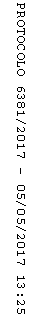 